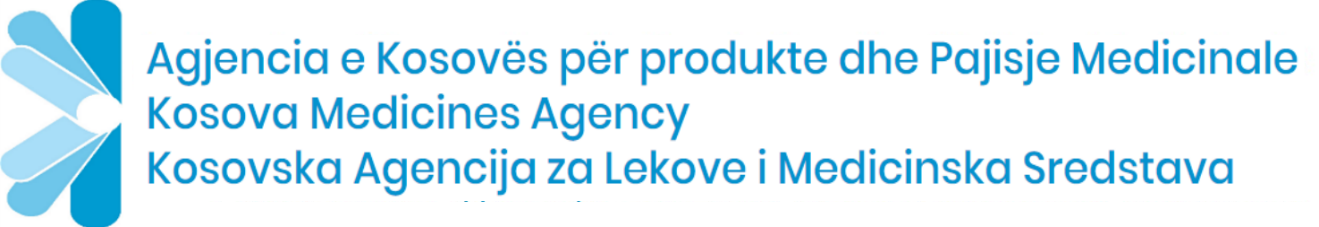 Emri tregtar i produktit galenikProdhuesi i produktit galenikAplikanti për regjistrimin e produkteve galenikePërsoni i kualifikuar për lëshimin e serisëTë bashkëngjitët dokumentacioni përcjellësDemonstrimi i vlerës së shtuar si produkt medicinal galenik nga prodhuesi Të arsyetohet pse është e nevojshme që ky preparat të jetë si formë galenike (të bashkëngjitet arsyetimi )Të përshkruhet procesi i përgatitjës -Literatura e referuar për përgatitje të produktit medicinal galenik;-Proceset e përfshira në prodhim;-Flow chart i prodhimit (të bashkëngjiten përshkrimet, dokumentimet për të tri pikat )Specifikimet dhe gjurmueshmëria e materialit fillestar dhe excipienteve  –-(të bashkëngjitet arsyetimi dhe CoA e produktit final)Metodat analitike të kontrollit të cilësisë së produktit final-(të bashkëngjitet arsyetimi dhe CoA e produktit final)Përdorimi i produktit, funksioni, efektet – (të bashkëngjitet arsyetimi)Etiketimi –të bashkëngjitët modeli i etiketimitFletëudhëzuesi- të bashkëngjitet Rrezikshmëria sipas skemës së AKPPM-së (te plotësohet sipas modelit dhe të paraqitet rezultati)Plan për të dhënat e stabilitetit -(të bashkëngjitet arsyetimi)Agjencia e Kosovës për Produkte dhe Paisje Medicinale (AKPPM)Kosovska Agencija za Lekove i Medicinska Sredstva (KALMS)Kosova Medicines Agency (KMA)Aplikacioni për regjistrimin e produktit galenik  Application for registration of galenic product/Aplikacija za registraciju galenskog proizvodaBazuar ën Ligjin për Produkte dhe Pajisje Medicinale 04/L-190/Neni 15 UA, UA MSh Nr 03/2015, Na osnovu Zakona br.04/L-190/član 15, AU br 03/2015/Refering to the Law 04/L-190/article 15. AI nr 03/2015Forma dhe fortësia Emri i substancës aktive dhe përqëndrimEmri i excipientëve dhe përqëndrimiIndikacionet kryesoreMënyra e aplikimitDozimiRuajtjaPaketimi ( primar dhe sekondar ) dhe madhësia e paketimit Përdorimi gjatë shtatëzanisë dhe gjidhëniesEfektet anësore të mundshmeAfati i qëndrueshmërisëAdresa dhe vendiNumri i telefonite-mail adresa zyrtareNumri i licencësEmri i prodhuesit të substancës aktiveAdresa dhe vendiEmri:Adresa dhe vendiNumri i telefonite-mail adresa zyrtare	Emri:Adresa dhe vendiNumri i telefonite-mail adresa zyrtareLicenca e laboratorit galenik( kopje)Certifikata e analizës për pilot seritëPaketimi origjinal i produktit galenikFletëudhëzuesi për pacientDëshmia e pagesës së tarifës për certifikim të produktit galenik në vlerë prej 100 € në xhirollogarinë e AKPPM-sëData e pranimitNumri i protokolitNënshkrimi i zyrtarit të AKPPM-së